Fig. S1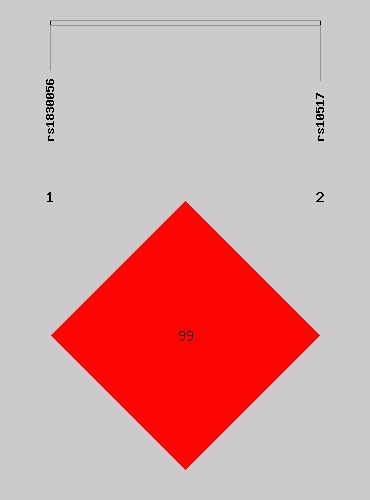 